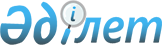 Об утверждении Правил оказания государственной услуги "Выдача лицензии на туристскую операторскую деятельность (туроператорская деятельность)"Приказ Министра культуры и спорта Республики Казахстан от 29 мая 2020 года № 156. Зарегистрирован в Министерстве юстиции Республики Казахстан 30 мая 2020 года № 20783.
      В соответствии с подпунктом 1) статьи 10 Закона Республики Казахстан "О государственных услугах" ПРИКАЗЫВАЮ:
      Сноска. Преамбула - в редакции приказа Министра культуры и спорта РК от 05.12.2022 № 351 (вводится в действие по истечении десяти календарных дней после дня его первого официального опубликования).


      1. Утвердить прилагаемые Правила оказания государственной услуги "Выдача лицензии на туристскую операторскую деятельность (туроператорская деятельность)".
      2. Признать утратившими силу некоторые приказы Министерства по инвестициям и развитию Республики Казахстан и Министра культуры и спорта Республики Казахстан согласно приложению к настоящему приказу.
      3. Комитету индустрии туризма Министерства культуры и спорта Республики Казахстан в установленном законодательством Республики Казахстан порядке обеспечить:
      1) государственную регистрацию настоящего приказа в Министерстве юстиции Республики Казахстан;
      2) в течение двух рабочих дней после его официального опубликования размещение настоящего приказа на интернет-ресурсе Министерства культуры и спорта Республики Казахстан;
      3) в течение двух рабочих дней после исполнения мероприятий, предусмотренных настоящим приказом, представление в Департамент юридической службы Министерства культуры и спорта Республики Казахстан сведений об исполнении мероприятий.
      4. Контроль за исполнением настоящего приказа возложить на курирующего вице-министра культуры и спорта Республики Казахстан.
      5. Настоящий приказ вводится в действие по истечении двадцати одного календарного дня после дня его первого официального опубликования.
      "СОГЛАСОВАН"Министерство цифрового развития,инноваций и аэрокосмическойпромышленности Республики Казахстан
      "СОГЛАСОВАН"Министерство национальной экономикиРеспублики Казахстан Правила оказания государственной услуги "Выдача лицензии на туристскую операторскую деятельность (туроператорская деятельность)"
      Сноска. Правила - в редакции приказа и.о. Министра культуры и спорта РК от 06.08.2021 № 259 (вводится в действие по истечении шестидесяти календарных дней после дня его первого официального опубликования). Глава 1. Общие положения
      1. Настоящие Правила оказания государственной услуги "Выдача лицензии на туристскую операторскую деятельность (туроператорская деятельность)" (далее – Правила) разработаны в соответствии с подпунктом 1) статьи 10 Закона Республики Казахстан "О государственных услугах" (далее – Закон) и определяют порядок оказания государственной услуги "Выдача лицензии на туристскую операторскую деятельность (туроператорская деятельность)" (далее – государственная услуга).
      2. Государственная услуга оказывается местными исполнительными органами областей, городов Астаны, Алматы и Шымкента (далее – услугодатель) юридическим и физическим лицам (далее – услугополучатель) в соответствии с настоящими Правилами.
      Сноска. Пункт 2 - в редакции приказа Министра культуры и спорта РК от 05.12.2022 № 351 (вводится в действие по истечении десяти календарных дней после дня его первого официального опубликования).

 Глава 2. Порядок оказания государственной услуги
      3. Для получения государственной услуги услугополучатели направляют услугодателю через веб-портал "электронного правительства" www.egov.kz, www.elicense.kz (далее – портал) документы, согласно пункту 8 перечня основных требований к оказанию государственной услуги "Выдача лицензии на туристскую операторскую деятельность (туроператорская деятельность)" (далее – Перечень) в соответствии с приложением 1 настоящих Правил.
      Основные требования к оказанию государственной услуги, включающий характеристику процесса, форму, содержание и результат оказания государственной услуги, а также иные сведения с учетом особенностей оказания государственной услуги изложены в Перечне.
      Уполномоченный орган в области туристской деятельности направляет информацию о порядке оказания государственной услуги и о внесенных изменениях и дополнениях в настоящие Правила в Единый контакт-центр, оператору информационно-коммуникационной инфраструктуры "электронного правительства", а также услугодателям в течение 3 (трех) рабочих дней после государственной регистрации в органах юстиции соответствующего нормативного правового акта.
      Сноска. Пункт 3 - в редакции приказа Министра культуры и спорта РК от 05.12.2022 № 351 (вводится в действие по истечении десяти календарных дней после дня его первого официального опубликования).


      4. Формы заявлений услугополучателя для получения лицензии и (или) приложения к лицензии, для переоформления лицензии и (или) приложения к лицензии, а также сведений о соответствии квалификационным требованиям и перечню документов, подтверждающих соответствие им для осуществления туроператорской деятельности, представляются на портал согласно приложениям 2, 3, 4, 5 и 6 к настоящим Правилам.
      5. Канцелярия услугодателя в день поступления документов осуществляет их прием, регистрацию и передает на исполнение ответственному структурному подразделению услугодателя (далее – сотрудник услугодателя).
      При обращении услугополучателя после окончания рабочего времени, в выходные и праздничные дни согласно трудовому законодательству прием заявлений и выдача результатов оказания государственной услуги осуществляется следующим рабочим днем.
      Сотрудник услугодателя в течение двух рабочих дней с момента регистрации документов проверяет полноту представленных документов.
      Сведения о документах, удостоверяющих личность, государственной регистрации индивидуального предпринимателя, государственной регистрации (перерегистрации) юридического лица, подтверждающие уплату лицензионного сбора за право занятия отдельными видами деятельности, услугодатель получает из соответствующих государственных информационных систем через шлюз "электронного правительства".
      В случае представления услугополучателем неполного пакета документов и (или) документов с истекшим сроком действия, сотрудник услугодателя в течение 2 (двух) рабочих дней со дня регистрации представленных документов готовит мотивированный отказ в дальнейшем рассмотрении заявления в форме электронного документа, подписанный электронной цифровой подписью (далее – ЭЦП) руководителя услугодателя, и направляет услугополучателю в личный кабинет портала.
      При выявлении оснований для отказа в оказании государственной услуги услугодатель уведомляет услугополучателя о предварительном решении об отказе в оказании государственной услуги, а также времени и месте (способе) проведения заслушивания для возможности выразить услугополучателю позицию по предварительному решению.
      Уведомление о заслушивании направляется не менее чем за 3 (три) рабочих дня до завершения срока оказания государственной услуги согласно статьи 73 Административного процедурно-процессуального кодекса Республики Казахстан. Заслушивание проводится не позднее 2 (двух) рабочих дней со дня уведомления.
      По результатам заслушивания услугодатель выдает результат оказания государственной услуги либо мотивированный ответ об отказе в оказании государственной услуги.
      Сноска. Пункт 5 - в редакции приказа Министра культуры и спорта РК от 05.12.2022 № 351 (вводится в действие по истечении десяти календарных дней после дня его первого официального опубликования).


      6. Для получения лицензии и (или) приложения к лицензии услугополучатель представляет полный пакет документов, указанных в пункте 8 Перечня. Сотрудник услугодателя в течение 6 (шести) рабочих дней рассматривает представленные документы на соответствие услугополучателя квалификационным требованиям, предъявляемым к туристской операторской деятельности и перечню документов, подтверждающему соответствие им, утвержденным приказом Министра по инвестициям и развитию Республики Казахстан от 30 января 2015 года № 79 (зарегистрирован в Реестре государственной регистрации нормативных правовых актов под № 10484) (далее – квалификационные требования). При соответствии услугополучателя квалификационным требованиям, сотрудник услугодателя в указанный срок формирует лицензию и (или) приложение к лицензии, в случае не соответствия квалификационным требованиям и по основаниям, предусмотренным пунктом 9 Перечня, готовит мотивированный отказ в дальнейшем рассмотрении заявления в форме электронного документа, подписанный ЭЦП руководителя услугодателя, и направляет услугополучателю в личный кабинет портала.
      Процессы оказания государственных услуг по всем подвидам идентичны.
      Сноска. Пункт 6 - в редакции приказа Министра культуры и спорта РК от 05.12.2022 № 351 (вводится в действие по истечении десяти календарных дней после дня его первого официального опубликования).


      7. Для переоформления лицензии и (или) приложения к лицензии в случаях реорганизации юридического лица-лицензиата в формах выделения и разделения услугополучатель предоставляет полный пакет документов, указанных в пункте 8 Перечня. Сотрудник услугодателя в течение 6 (шести) рабочих дней рассматривает представленные документы на соответствие квалификационным требованиям. В случае соответствия услугополучателя квалификационным требованиям сотрудник услугодателя в указанный срок переоформляет лицензию и (или) приложение к лицензии, в случае не соответствия квалификационным требованиям и по основаниям, предусмотренным пунктом 9 Перечня, готовит мотивированный отказ в дальнейшем рассмотрении заявления в форме электронного документа, подписанного ЭЦП руководителя услугодателя, и направляет услугополучателю в личный кабинет портала.
      При переоформлении лицензии и (или) приложения к лицензии, кроме случаев реорганизации юридического лица-лицензиата в формах выделения и разделения, сотрудник услугодателя не проверяет на соответствие услугополучателя квалификационным требованиям и в течение 3 (трех) рабочих дней переоформляет лицензию и (или) приложение к лицензии.
      Процессы оказания государственных услуг по всем подвидам идентичны.
      Сноска. Пункт 7 - в редакции приказа Министра культуры и спорта РК от 05.12.2022 № 351 (вводится в действие по истечении десяти календарных дней после дня его первого официального опубликования).


      8. Переоформление лицензии и (или) приложения к лицензии осуществляется в случаях:
      1) изменения фамилии, имени, отчества (при его наличии) физического лица-лицензиата;
      2) перерегистрации индивидуального предпринимателя-лицензиата, изменении его наименования или юридического адреса;
      3) реорганизации юридического лица-лицензиата в формах слияния, преобразования, присоединения юридического лица-лицензиата к другому юридическому лицу, выделения и разделения;
      4) изменения наименования и (или) места нахождения юридического лица-лицензиата (в случае указания адреса в лицензии).
      9. Услугодатель обеспечивает внесение данных о стадии оказания государственной услуги в информационную систему мониторинга оказания государственных услуг в соответствии с подпунктом 11) пункта 2 статьи 5 Закона.
      При оказании государственной услуги посредством государственной информационной системы разрешений и уведомлений, данные о стадии ее оказания поступают в автоматическом режиме в информационную систему мониторинга оказания государственных услуг.
      10. Регистрация и учет выданных разрешений ведется в автоматическом режиме в государственной информационной системе разрешений и уведомлений. Глава 3. Порядок обжалования решений, действий (бездействия) центральных государственных органов, услугодателя и (или) их должностных лиц по вопросам оказания государственной услуги
      11. Рассмотрение жалобы по вопросам оказания государственных услуг производится вышестоящим административным органом, должностным лицом, уполномоченным органом по оценке и контролю за качеством оказания государственных услуг (далее – орган, рассматривающий жалобу).
      Жалоба подается услугодателю и (или) должностному лицу, чье решение, действие (бездействие) обжалуются.
      Услугодатель, должностное лицо, чье решение, действие (бездействие) обжалуются, не позднее 3 (трех) рабочих дней со дня поступления жалобы направляют ее и административное дело в орган, рассматривающий жалобу.
      При этом услугодатель, должностное лицо, чье решение, действие (бездействие) обжалуются, вправе не направлять жалобу в орган, рассматривающий жалобу, если он в течение 3 (трех) рабочих дней примет решение либо иное административное действие, полностью удовлетворяющие требованиям, указанным в жалобе.
      Жалоба услугополучателя, поступившая в адрес услугодателя, в соответствии с пунктом 2 статьи 25 Закона, подлежит рассмотрению в течение 5 (пяти) рабочих дней со дня ее регистрации.
      Жалоба услугополучателя, поступившая в адрес органа, рассматривающего жалобу, подлежит рассмотрению в течение 15 (пятнадцати) рабочих дней со дня ее регистрации.
      Если иное не предусмотрено законами Республики Казахстан, обращение в суд допускается после обжалования в досудебном порядке согласно пункту 5 статьи 91 Административного процедурно-процессуального кодекса Республики Казахстан.
      Процессы оказания государственных услуг по всем подвидам идентичны.
      Сноска. Пункт 11 - в редакции приказа Министра культуры и спорта РК от 05.12.2022 № 351 (вводится в действие по истечении десяти календарных дней после дня его первого официального опубликования).


      12. В случаях несогласия с результатами оказанной государственной услуги, услугополучатель обращается в суд в установленном законодательством Республики Казахстан порядке.
      Сноска. Приложение 1 - в редакции приказа Министра культуры и спорта РК от 05.12.2022 № 351 (вводится в действие по истечении десяти календарных дней после дня его первого официального опубликования).              Заявление юридического лица для получения лицензии и (или) 
                               приложения к лицензии
      Прошу выдать лицензию и (или) приложение к лицензии на осуществление
      ___________________________________________________________________               (указать наименование вида и (или) подвида(ов) деятельности)
      Адрес юридического лица
      ___________________________________________________________________
      ___________________________________________________________________ (почтовый индекс, страна (для иностранного юридического лица), область, город, район, населенный пункт, наименование улицы, номер дома/здания (стационарного помещения)
      Электронная почта __________________________________________________
      Телефоны __________________________________________________________
      Факс ______________________________________________________________
      Банковский счет _____________________________________________________                     (номер счета, наименование и местонахождение банка)
      Адрес(а) осуществления деятельности___________________________________       ____________________________________________________________________ почтовый индекс, область, город, район, населенный пункт, наименование улицы, номер дома/здания (стационарного помещения)
      Прилагается ____________ листов.
      Настоящим подтверждается, что:
      все указанные данные являются официальными контактами и на них может быть направлена любая информация по вопросам выдачи или отказа в выдаче лицензии и (или) приложения к лицензии;
      услугополучателю не запрещено судом заниматься лицензируемым видом и (или) подвидом деятельности;
      все прилагаемые документы соответствуют действительности и являются действительными;
      согласен на использование персональных данных ограниченного
      доступа, составляющих охраняемую законом тайну, содержащихся в
      информационных системах, при выдаче лицензии и (или) приложения к лицензии;
      Заявление удостоверено ЭЦП:
      ___________________________________________________________________                   (подпись) (фамилия, имя, отчество (при его наличии))  Заявление физического лица для получения лицензии и (или) приложения к лицензии
      Прошу выдать лицензию и (или) приложение к лицензии на осуществление
      ____________________________________________________________________                     (указать наименование вида и (или) подвида(ов) деятельности)
      Адрес местожительства физического лица _______________________________
      ____________________________________________________________________
      (почтовый индекс, область, город, район, населенный пункт, наименование улицы, номер дома/здания)
      Электронная почта ____________________________________________________
      Телефоны ____________________________________________________________
      Факс ________________________________________________________________
      Банковский счет ______________________________________________________                     (номер счета, наименование и местонахождение банка)
      Адрес осуществления деятельности ______________________________________
      ____________________________________________________________________
      (почтовый индекс, область, город, район, населенный пункт, наименование улицы, номер дома/здания (стационарного помещения))
      Прилагается ____________ листов.
      Настоящим подтверждается, что:
      все указанные данные являются официальными контактами и на них может быть направлена любая информация по вопросам выдачи или отказа в выдаче лицензии и (или) приложения к лицензии;
      услугополучателю не запрещено судом заниматься лицензируемым видом и (или) подвидом деятельности;
      все прилагаемые документы соответствуют действительности и являются действительными;
      согласен на использование персональных данных ограниченного доступа, составляющих охраняемую законом тайну, содержащихся в информационных системах, при выдаче лицензии и (или) приложения к лицензии;
      Заявление удостоверено ЭЦП: ______________________________________________________________________                    (подпись) (фамилия, имя, отчество (при его наличии)) Сведения о соответствии квалификационным требованиям и перечню документов,
подтверждающих соответствие им для осуществления туроператорской деятельности
      Сноска. Приложение 4 - в редакции приказа Министра культуры и спорта РК от 12.04.2023 № 93 (вводится в действие по истечении десяти календарных дней после дня его первого официального опубликования).
      1. Сформированный туристский продукт:
      1) номера договоров с третьими лицами на оказание отдельных туристских услуг,входящих в сформированный туристский продукт_____________________________________________________________________;
      2) дата заключения договоров ___________________________________________.
      2. Наличие не менее одного работника с туристским образованием, имеющего стажработы не менее одного года:
      1) специальность и квалификация ________________________________________;
      2) номер диплома о высшем или среднем профессиональном образованиипо профилю лицензируемого вида деятельности_____________________________________________________________________;
      3) дата выдачи диплома ________________________________________________;
      4) наименование учебного заведения _____________________________________;
      5) стаж работы работника с туристским образованием_ _____________________.
      3. Помещение для офиса на праве собственности или иных законных основаниях_____________________________________________________________________.(наименование, номер и дата правоустанавливающего документа на помещениедля офиса)
      4. Договор внесения банковской гарантии, заключенный с банком второго уровняРеспублики Казахстан в соответствии с подпунктом 1) пункта 1 статьи 27-3Закона Республики Казахстан "О туристской деятельности в Республике Казахстан"__________________________________________________________.(для туроператоров сферы выездного туризма)              Заявление юридического лица для переоформления лицензии и (или) 
                               приложения к лицензии
      Прошу переоформить лицензию и (или) приложение к лицензии № _________от "___" _________ 20 ___ года, выданную(ое)(ых) ______________________________________________________________________________________________________ (номер(а) лицензии и (или) приложения(й) к лицензии, дата выдачи, наименование лицензиара, выдавшего лицензию и (или) приложение(я) к лицензии) на осуществление _________________________________________________________             (наименование вида и (или) подвида(ов) деятельности)
      по следующему (им) основанию(ям) (укажите в соответствующей ячейке Х):
      1) реорганизация юридического лица-лицензиата в соответствии с порядком, определенным статьей 34 Закона Республики Казахстан "О разрешениях и уведомлениях" путем (укажите в соответствующей ячейке Х):
      слияния ____
      преобразования ____
      присоединения ____
      выделения ____
      разделения ____;
      2) изменение наименования юридического лица-услугополучателя __________;
      3) изменение места нахождения юридического лица-услугополучателя _______;
      4) наличие требования о переоформлении в законах Республики Казахстан ____________________________________________________________________;
      5) изменение наименования вида и (или) подвида деятельности _____________.
      Адрес юридического лица _____________________________________________
      ____________________________________________________________________(страна (для иностранного юридического лица), почтовый индекс, область, город, район, населенный пункт, наименование улицы, номер дома/здания (стационарного помещения).
      Электронная почта ____________________________________________________
      Телефоны ____________________________________________________________
      Факс ________________________________________________________________
      Банковский счет ______________________________________________________                     (номер счета, наименование и местонахождение банка)
      Прилагается ____________ листов.
      Настоящим подтверждается, что:
      все указанные данные являются официальными контактами и на них может быть направлена любая информация по вопросам выдачи или отказа в выдаче лицензии и (или) приложения к лицензии;
      услугополучателю не запрещено судом заниматься лицензируемым видом и (или) подвидом деятельности;
      все прилагаемые документы соответствуют действительности и являются действительными;
      согласен на использования персональных данных ограниченного доступа, составляющих охраняемую законом тайну, содержащихся в информационных системах, при выдаче лицензии и (или) приложения к лицензии;
      Заявление удостоверено ЭЦП:  ___________________________________________________________________________                     (подпись) (фамилия, имя, отчество (при его наличии))              Заявление физического лица для переоформления лицензии и (или) 
                               приложения к лицензии
      Прошу переоформить лицензию и (или) приложение к лицензии  № _____ от "___" __________ 20___ года,  выданную(ое) (ых) __________________________________________________________________________  (номер(а) лицензии и (или) приложения(й) к лицензии, дата выдачи, наименование  лицензиара, выдавшего лицензию и (или) приложение(я) к лицензии)  на осуществление __________________________________________________________                   (наименование вида и (или) подвида(ов) деятельности)
      по следующему(им) основанию(ям) (укажите в соответствующей ячейке Х):
      1) изменения фамилии, имени, отчества (при его наличии) физического лица-услугополучателя _______;
      2) перерегистрация индивидуального предпринимателя- услугополучателя, изменение его наименования _______;
      3) перерегистрация индивидуального предпринимателя-услугополучателя, изменение его юридического адреса
      _____________________________________________________________________
      _____________________________________________________________________;
      4) наличие требования о переоформлении в законах Республики Казахстан ____;
      5) изменение наименования вида и (или) подвида деятельности ______________.
      Адрес местожительства физического лица _________________________________
      ______________________________________________________________________(почтовый индекс, область, город, район, населенный пункт, наименование улицы, номер дома/здания)
      Электронная почта _____________________________________________________
      Телефоны ____________________________________________________________
      Факс _________________________________________________________________
      Банковский счет _______________________________________________________  (номер счета, наименование и местонахождение банка)
      Прилагается _____ листов.
      Настоящим подтверждается, что:
      все указанные данные являются официальными контактами и на них
      может быть направлена любая информация по вопросам выдачи или отказа в выдаче лицензии и (или) приложения к лицензии;
      услугополучателю не запрещено судом заниматься лицензируемым видом и (или) подвидом деятельности;
      все прилагаемые документы соответствуют действительности и являются действительными;
      согласен на использование персональных данных ограниченного доступа, составляющих охраняемую законом тайну, содержащихся в информационных системах, при выдаче лицензии и (или) приложения к лицензии;
      Заявление удостоверено ЭЦП: ________________________________________________________________________                   (подпись) (фамилия, имя, отчество (при его наличии)) Перечень утративших силу некоторых приказов Министерства по инвестициям и развитию Республики Казахстан и Министра культуры и спорта Республики Казахстан
      1. Приказ Министра по инвестициям и развитию Республики Казахстан от 28 апреля 2015 года № 495 "Об утверждении стандартов государственных услуг в сфере туризма" (зарегистрирован в Реестре государственной регистрации нормативных правовых актов под № 11578, опубликован 24 июля 2015 года в информационно-правовой системе "Әділет").
      2. Приказ исполняющего обязанности Министра по инвестициям и развитию Республики Казахстан от 26 ноября 2015 года № 1112 "О внесении изменений в приказ Министра по инвестициям и развитию Республики Казахстан от 28 апреля 2015 года № 495 "Об утверждении стандартов государственных услуг в сфере туризма" (зарегистрирован в Реестре государственной регистрации нормативных правовых актов под № 12865, опубликован 28 января 2016 года в информационно-правовой системе "Әділет").
      3. Приказ исполняющего обязанности Министра по инвестициям и развитию Республики Казахстан от 26 января 2016 года № 78 "О внесении изменений в приказ Министра по инвестициям и развитию Республики Казахстан от 28 апреля 2015 года № 495 "Об утверждении стандартов государственных услуг в сфере туризма" (зарегистрирован в Реестре государственной регистрации нормативных правовых актов под № 13292, опубликован 14 марта 2016 года в информационно-правовой системе "Әділет").
      4. Приказ Министра культуры и спорта Республики Казахстан от 5 июля 2017 года № 204 "О внесении изменений в некоторые приказы Министра по инвестициям и развитию Республики Казахстан" (зарегистрирован в Реестре государственной регистрации нормативных правовых актов под № 16031, опубликован 13 декабря 2017 года в Эталонном контрольном банке нормативных правовых актов Республики Казахстан).
      5. Приказ Министра культуры и спорта Республики Казахстан от 11 января 2018 года № 13 "О внесении изменений в некоторые приказы Министерства по инвестициям и развитию Республики Казахстан" (зарегистрирован в Реестре государственной регистрации нормативных правовых актов под № 16628, опубликован 28 марта 2018 года в Эталонном контрольном банке нормативных правовых актов Республики Казахстан).
      6. Приказ Министра культуры и спорта Республики Казахстан от 14 января 2019 года № 6 "О внесении изменений в приказ Министра по инвестициям и развитию Республики Казахстан от 28 апреля 2015 года № 495 "Об утверждении стандартов государственных услуг в сфере туризма" (зарегистрирован в Реестре государственной регистрации нормативных правовых актов под № 18204, опубликован 28 января 2019 года в Эталонном контрольном банке нормативных правовых актов Республики Казахстан).
      7. Приказ Министра культуры и спорта Республики Казахстан от 18 апреля 2019 года № 105 "О внесении изменения в приказ Министра по инвестициям и развитию Республики Казахстан от 28 апреля 2015 года № 495 "Об утверждении стандартов государственных услуг в сфере туризма" (зарегистрирован в Реестре государственной регистрации нормативных правовых актов под № 18599, опубликован 4 мая 2019 года в Эталонном контрольном банке нормативных правовых актов Республики Казахстан).
      8. Приказ Министра культуры и спорта Республики Казахстан от 12 июля 2019 года № 196 "О внесении изменений в некоторые приказы Министерства по инвестициям и развитию Республики Казахстан" (зарегистрирован в Реестре государственной регистрации нормативных правовых актов под № 19070, опубликован 2 августа 2019 года в Эталонном контрольном банке нормативных правовых актов Республики Казахстан). 
					© 2012. РГП на ПХВ «Институт законодательства и правовой информации Республики Казахстан» Министерства юстиции Республики Казахстан
				
      Министр культуры и спортаРеспублики Казахстан 

А. Раимкулова
Утверждены приказом 
Министра культуры и спорта
Республики Казахстан
от 29 мая 2020 года № 156Приложение 1 к Правилам
оказания государственной услуги
"Выдача лицензии на туристскую
операторскую деятельность
(туроператорская деятельность)"
Перечень основных требований к оказанию государственной услуги "Выдача лицензии на туристскую операторскую деятельность (туроператорская деятельность)"
Перечень основных требований к оказанию государственной услуги "Выдача лицензии на туристскую операторскую деятельность (туроператорская деятельность)"
Перечень основных требований к оказанию государственной услуги "Выдача лицензии на туристскую операторскую деятельность (туроператорская деятельность)"
Наименование государственной услуги
Наименование государственной услуги
Выдача лицензии на туристскую операторскую деятельность (туроператорская деятельность)
Наименование подвидов государственной услуги
Наименование подвидов государственной услуги
в сфере выездного туризма
в сфере въездного и внутреннего туризма
1.
Наименование услугодателя
местные исполнительные органы областей, городов Астаны, Алматы и Шымкента
2.
Способы предоставления государственной услуги
По всем подвидам:
веб-портал "электронного правительства" www.egov.kz, www.elicense.kz
3.
Срок оказания государственной услуги
в сфере выездного туризма – срок оказания государственной услуги с момента обращения на портал:
выдача лицензии и (или) приложения к лицензии – не позднее 6 (шести) рабочих дней;
переоформление лицензии и (или) приложения к лицензии – в течение 3 (трех) рабочих дней;
переоформление лицензии и (или) приложения к лицензии при реорганизации путем выделения или разделения юридического лица-лицензиата от другого юридического лица – не позднее 6 (шести) рабочих дней;
в сфере въездного и внутреннего туризма – срок оказания государственной услуги с момента обращения на портал:
выдача лицензии и (или) приложения к лицензии – не позднее 6 (шести) рабочих дней;
переоформление лицензии и (или) приложения к лицензии – в течение 3 (трех) рабочих дней;
переоформление лицензии и (или) приложения к лицензии при реорганизации путем выделения или разделения юридического лица-лицензиата от другого юридического лица – не позднее 6 (шести) рабочих дней.
4.
Форма оказания государственной услуги
По всем подвидам:
электронная (полностью автоматизированная)
5.
Результат оказания государственной услуги
По подвидам:
Лицензия и (или) приложение к лицензии, переоформленная лицензия и (или) приложение к лицензии на туристскую операторскую деятельность (туроператорская деятельность) в сфере выездного туризма, либо мотивированный ответ об отказе в оказании государственной услуги в случаях и по основаниям, предусмотренным настоящим Перечнем. 
Лицензия и (или) приложение к лицензии, переоформленная лицензия и (или) приложение к лицензии на туристскую операторскую деятельность (туроператорская деятельность) в сфере въездного и внутреннего туризма, либо мотивированный ответ об отказе в оказании государственной услуги в случаях и по основаниям, предусмотренным настоящим Перечнем.
6.
Размер оплаты, взимаемой с услугополучателя при оказании государственной услуги, и способы ее взимания в случаях, предусмотренных законодательством Республики Казахстан
Государственная услуга оказывается на платной основе физическим и юридическим лицам (далее – услугополучатель). При оказании государственной услуги в бюджет по месту нахождения услугополучателя оплачивается лицензионный сбор за право занятия туроператорской деятельностью в соответствии с пунктом 4 статьи 554 Кодекса Республики Казахстан "О налогах и других обязательных платежах в бюджет" (Налоговый кодекс):
1) лицензионный сбор при выдаче лицензии за право занятия туроператорской деятельностью составляет 10 месячных расчетных показателей (далее – МРП);
2) лицензионный сбор за переоформление лицензии составляет 10 % от ставки при выдаче лицензии, но не более 4 МРП; Оплата производится в наличной и безналичной форме через банки второго уровня и организации, осуществляющие отдельные виды банковских операций, а также через портал. Оплата может осуществляться через платежный шлюз "электронного правительства" (далее – ПШЭП).
7.
График работы услугодателя, Государственной корпорации и объектов информации
услугодатель – с понедельника по пятницу, с 9.00 до 18.30 часов с перерывом на обед с 13.00 до 14.30 часов, кроме выходных и праздничных дней, в соответствии с трудовым законодательством Республики Казахстан; портал – круглосуточно, за исключением технических перерывов, связанных с проведением ремонтных работ (при обращении услугополучателя после окончания рабочего времени, в выходные и праздничные дни согласно трудовому законодательству Республики Казахстан, прием заявления и выдача результата оказания государственной услуги осуществляется следующим рабочим днем).
8.
Перечень документов и сведений, истребуемых у услугополучателя для оказания государственной услуги
для получения лицензии и (или) приложения к лицензии:
1) заявление юридического лица для получения лицензии и (или) приложения к лицензии по форме согласно приложению 2 настоящих Правил или заявление физического лица для получения лицензии и (или) приложения к лицензии по форме согласно приложению 3 настоящих Правил в форме электронного документа, удостоверенного электронной цифровой подписью (далее – ЭЦП) услугополучателя;
2) электронная копия документа, подтверждающая уплату лицензионного сбора, за исключением оплаты через ПШЭП;
3) форма сведений о соответствии квалификационным требованиям, предъявляемым к туристской операторской деятельности и перечню документов, подтверждающих соответствие им согласно приложению 4 настоящих Правил в форме электронного документа.
Для переоформления лицензии и (или) приложения к лицензии:
1) заявление юридического лица для переоформления лицензии и (или) приложения к лицензии по форме согласно приложению 5 настоящих Правил и заявление физического лица для переоформления лицензии и (или) приложения к лицензии по форме согласно приложению 6 настоящих Правил в форме электронного документа, удостоверенного ЭЦП услугополучателя;
2) электронная копия документа, подтверждающий уплату лицензионного сбора за переоформление лицензии и (или) приложения к лицензии, за исключением случаев оплаты через ПШЭП;
3) электронная копия документа, содержащего информацию об изменениях, послуживших основанием для переоформления лицензии и (или) приложения к лицензии, за исключением документов, информация из которых содержится в государственных информационных системах;
4) электронная копия оформленного в установленном законодательством Республики Казахстан порядке решения о согласии юридического лица, из которого произведено выделение на переоформление лицензии на выделенное юридическое лицо (в результате реорганизации в форме выделения);
5) форма сведений о соответствии квалификационным требованиям, предъявляемым к туристской операторской деятельности и перечню документов, подтверждающих соответствие им согласно приложению 4 настоящих Правил в форме электронного документа.
Для переоформления лицензии и (или) приложения к лицензии на одно из вновь возникших в результате разделения юридических лиц услугополучатель дополнительно представляет электронные копии сведений и документов о соответствии квалификационным требованиям.
Сведения о документе, удостоверяющем личность, о государственной регистрации в качестве индивидуального предпринимателя, о государственной регистрации (перерегистрации) юридического лица, о лицензии услугодатель получает из соответствующих государственных информационных систем через шлюз "электронного правительства".
9.
Основания для отказа в оказании государственной услуги, установленные законодательством Республики Казахстан
1) занятие туроператорской деятельностью запрещено законами Республики Казахстан для данной категории услугополучателя;
2) не внесен лицензионный сбор;
3) услугополучатель не соответствует квалификационным требованиям;
4) в отношении услугополучателя имеется вступившее в законную силу решение (приговор) суда о приостановлении или запрещении туроператорской деятельности;
5) судом на основании представления судебного исполнителя временно запрещено выдавать услугополучателю-должнику лицензии.
6) установление недостоверности документов, представленных услугополучателем для получения государственной услуги, и (или) данных (сведений), содержащихся в них;
7) несоответствия услугополучателя квалификационным требованиям (по основанию реорганизации юридического лица в форме разделения или выделения);
8) если ранее лицензия была переоформлена на другое юридическое лицо из числа вновь возникших в результате разделения или выделения юридических лиц-лицензиатов (по основанию реорганизации юридического лица в форме разделения или выделения);
9) отсутствие согласия услугополучателя, предоставляемого в соответствии со статьей 8 Закона Республики Казахстан "О персональных данных и их защите", на доступ к персональным данным ограниченного доступа, которые требуются для оказания государственной услуги.
10.
Иные требования с учетом особенностей оказания государственной услуги, в том числе оказываемой в электронной форме и через Государственную корпорацию
Услугополучатель имеет возможность получения информации о порядке и статусе оказания государственной услуги в режиме удаленного доступа посредством "личного кабинета" портала, а также единого контакт-центра по вопросам оказания государственных услуг.
Контактные телефоны справочных служб Министерства культуры и спорта Республики Казахстан по вопросам оказания государственной услуги: 8 (7172) 74 17 34, единый контакт-центр по вопросам оказания государственных услуг: 1414, 8 800 080 77 77.Приложение 2 
к Правилам оказания 
государственной услуги 
"Выдача лицензии на 
туристскую операторскую 
деятельность (туроператорская деятельность)"форма____________________________
(наименование услугодателя)
от ________________________
(наименование, местонахождение,
бизнес–идентификационный
номер юридического лица
____________________________
(в том числе иностранного
юридического лица), бизнес-
идентификационный
номер филиала или
____________________________
представительства иностранного
юридического лица – в случае
отсутствия бизнес-
идентификационного номера
у юридического лица)Приложение 3 
к Правилам оказания 
государственной услуги 
"Выдача лицензии на 
туристскую операторскую 
деятельность (туроператорская деятельность)"форма____________________________
(наименование услугодателя)
от ________________________
(фамилия, имя, отчество
(при его наличии)
____________________________
физического лица,
____________________________
индивидуальный идентификационный номер)Приложение 4
к Правилам оказания
государственной услуги
"Выдача лицензии на туристскую
операторскую деятельность
(туроператорская деятельность)"формаПриложение 5 
к Правилам оказания 
государственной услуги 
"Выдача лицензии на 
туристскую операторскую 
деятельность (туроператорская деятельность)"форма____________________________
(наименование услугодателя)
от__________________________
(наименование, местонахождение,
бизнес- идентификационный
номер юридического лица
____________________________
(в том числе иностранного
юридического лица), бизнес-
идентификационный номер филиала или
____________________________
представительства иностранного
юридического лица – в случае
отсутствия бизнес-
идентификационного номера
у юридического лица) ФормаПриложение 6 
к Правилам оказания 
государственной услуги 
"Выдача лицензии на 
туристскую операторскую 
деятельность (туроператорская деятельность)"форма____________________________
(наименование услугодателя)
от _________________________
(фамилия, имя, отчество
(при его наличии)
____________________________
физического лица, индивидуальный
____________________________
идентификационный номер)Приложение к приказу
Министра культуры и спорта
Республики Казахстан
от 29 мая 2020 года № 156